24 ТРАВНЯ – ЦЕЙ ДЕНЬ В ІСТОРІЇСвята і пам'ятні дніРелігійніДень Святої Марії, помічниці християнМіжнародні Євросоюз: Європейський день парків Проводиться за рішенням Федерації Європарк, європейської організації, яка об'єднує охоронювані природні території в тридцяти шести європейських країнах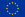  Україна:День слов'янської писемності і культури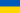  Еритрея: Національне свято Держави Еритрея. День Незалежності (1993)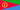 Події1093 — на річці Стугні половці розбили військо київського князя Святополка Ізяславича, чим змусили його одружитися з дочкою хана Тугоркана1571 — війська кримського хана Девлет-Ґерая спалили Москву1822 — Еквадор здобув незалежність від Іспанії1844 — з Вашингтона в Балтимор відправлена перша телеграма азбукою Морзе1936 — Створений ФК «Шахтар»1940 — на І Конгресі Американських Українців у Вашингтоні  створили Український конгресовий комітет Америки1956 — в Лугано пройшов перший конкурс пісні Євробачення, в якому брали участь 14 представників семи країн Європи1964 — на стадіоні в Лімі через безлад і тисняву під час футбольного матчу Перу-Аргентина загинуло 300 людей.1980 — Команда Національної хокейної ліги «Нью-Йорк Айлендерс» перемогла «Філадельфію Флайєрс» і здобула свій перший з чотирьох Кубків Стенлі.1993 — Еритрея здобула незалежність від Ефіопії1999 — унаслідок вибуху на шахті імені Засядька в Донецьку загинули 39 людей.2003 — Україна дебютувала на 48-му конкурсі «Євробачення», що відбувся в Ризі. Олександр Пономарьов із піснею «Аста ла віста» посів 14-те місце.Народились827 — Кирило, православний святий, батько слов'янської писемності.1494 — Якопо Понтормо, італійський художник часів Відродження, один із основоположників маньєризму.1686 — Даніель Габріель Фаренгейт, польсько-німецький хімік і фізик1693 — Георг Доннер, австрійський скульптор1743 — Жан Поль Марат, французький революціонер, лідер якобінців, ідеолог терору1772 — Рам Мохан Рай, індійський соціальний та релігійний реформатор, фундатор Бенгальського Просвітництва, письменник, перекладач.1801 — Левицький Йосип Іванович, український греко-католицький священик, громадсько-культурний діяч, письменник і філолог, автор граматики української мови і низки шкільних підручників.1881 — Олександр Богомолець, український патофізіолог, президент Академії наук України (1930-46 р.)1882 — Кирило Стеценко, український композитор, хоровий диригент, музичний, громадський діяч1899 — Анрі Мішо, французький поет і художник1900 — Едуардо Де Філіппо, італійський драматург, актор, режисер.1905 — Шолохов Михайло Олександрович, російський письменник українського походження, лауреат Нобелівської премії з літератури.1910 — Нехода Іван Іванович, український радянський поет, письменник, журналіст.1911 — Корецький Юрій Володимирович, український поет і перекладач.1912 — Стельмах Михайло Панасович, український письменник, драматург, фольклорист.1924 — Алексіс Парніс, новогрецький поет, прозаїк і драматург.1926 — Данько Микола Михайлович, український поет, письменник, журналіст, бібліофіл. Перекладач удмуртської літератури.1938 — Медуниця Михайло Михайлович, український письменник та журналіст.1940 — Шишко Костянтин Михайлович, український поет, художник.1940 — Йосип Бродський, російський і американський поет і есеїст єврейського походження, нобелівський лауреат, українофоб.1941 — Боб Ділан, американський співак, поет, композитор1956 — Новоженець Ростислав, український політик і громадський діяч1963 — Майкл Шабон, американський письменник і кіносценарист.1964 — Олег Скрипка, український музикант1969 — Ерленд Лу, норвезький письменник і сценарист.1973 — Руслана Лижичко, українська співачка, громадський діяч1974 — Олександр Вілкул, український політик, екс-віце-прем'єр-міністр України.Померли1543 — Миколай Коперник, польський астроном, автор геліоцентричної теорії Сонячної системи1681 — Никодим Тессін Старший, шведський архітектор, який разом з сином, архітектором Никодимом Тессіном Молодшим, створив скандинавське бароко. Дід політика Карла Ґустава Тессіна.1742 — Пилип Орлик, український політичний, державний і військовий діяч, Гетьман Війська Запорозького у вигнанні.1851 — Станко Враз, словенський та хорватський поет, критик, діяч ілліризму.1860 — Левицький Йосип Іванович, український греко-католицький священик, громадсько-культурний діяч, автор граматики української мови.1881 — Семюел Палмер, англійський живописець і графік.1897 — Ван Тао, китайський письменник, перекладач, журналіст.1903 — Хемачандра Бандоподхай, бенгальський поет та перекладач.1907 — Захарія Аструк, французький художник, журналіст, скульптор, композитор і поет.1930 — Шабленко Антін Якович, український письменник, поет та журналіст.1945 — Роберт Ріттер фон Грейм, німецький воєначальник Третього Рейху, генерал-фельдмаршал Люфтваффе (1945).1952 — Зенон Кузеля, видатний український мовознавець, бібліограф, історик, журналіст, етнограф, громадський діяч.1974 — Дюк Еллінгтон, афроамериканський джазовий музикант, композитор, піаніст, керівник оркестру1983 — Микола Дубов, радянський письменник.2007 — Юрій П'ядик, український літературознавець, мистецтвознавець, бібліограф.2010 — Євген Нейко, академік АМН України.